Раздел I. Пояснительная запискаРабочая программа по литературному чтению разработана в соответствии со следующими документами: статья 2 Федерального закона от 29.12.2012 г. № 273-ФЗ «Об образовании в Российской Федерации»; приказ Министерства образования РФ от 06 октября 2009 г. № 373 «Об утверждении и введении в действие федеральных государственных стандартов начального общего образования»;приказ Минобрнауки РФ от 31.12.2015 №1576 «О внесении изменений в федеральный государственный образовательный стандарт начального общего образования, утвержденный приказом Министерства образования и науки РФ от 06.10.2009 №373»;приказ Минобрнауки России от 31 апреля 2014 года № 253 (ред. от 26.01.2016) «Об утверждении федерального перечня учебников, рекомендуемых к использованию при реализации имеющих государственную аккредитацию образовательных программ начального общего, основного общего, среднего общего образования»;постановление Главного государственного санитарного врача РФ от 29.12.2010 г. № 189 «Об утверждении СанПиН 2.4.2.2821-10 «Санитарно-эпидемиологические требования к условиям и организации обучения в общеобразовательных учреждениях»;Санитарно-эпидемиологические требования к условиям и организации обучения, содержания в общеобразовательных организациях, изменения №3 в СанПиН 2.4.2.2821-10 (постановление Главного государственного санитарного врача РФ от 24 декабря 2015 года №81)письмо Министерства образования и науки Российской Федерации от 03.03.2016г. № 08-334;письмо Министерства образования и науки Российской Федерации от 28.10.2015г. № 08-1786 « О рабочих программах учебных предметов»Устав школы.Рабочая программа по литературному чтению составлена в соответствии с требованиями Федерального государственного образовательного стандарта начального общего образования, примерной программой начального общего образования, учебного плана УМК «Школа России» (Сборник рабочих программ «Школа России» 1-4 классы, Пособие для учителей общеобразовательных учреждений, М., «Просвещение»).Общий объём учебного времени составляет 136 часов, включая внутрипредметный модуль (ВПМ) «Истоки» (27 часов). Модуль «Истоки» основан на авторском пособии И.А. Кузьмина  «Истоки». Цель модуля –  включить детей в процесс духовного общения с миром искусства через чтение художественных произведений и воображаемый диалог с писателем, художником. Цель изучения предмета «Литературное чтение»:овладение осознанным, правильным, беглым и выразительным чтением как базовым навыком в системе образования младших школьников; формирование читательского кругозора и приобретение опыта самостоятельной читательской деятельности, совершенствование всех видов речевой деятельности;развитие художественно-творческих и познавательных способностей, эмоциональной отзывчивости при чтении художественных произведений; формирование эстетического отношения к искусству слова; овладение первоначальными навыками работы с учебными и научно-познавательными текстами;обогащение нравственного опыта младших школьников средствами художественного текста; формирование представлений о добре и зле, уважения к культуре народов многонациональной России и других стран.Программа определяет ряд практических задач, решение которых обеспечит достижение основных целей изучения предмета:освоение общекультурных навыков чтения и понимание текста; воспитание интереса к чтению и книге;овладение речевой, письменной и коммуникативной культурой;воспитание эстетического отношения к действительности, отраженной в художественной литературе;формирование нравственных ценностей и эстетического вкуса младшего школьника; понимание духовной сущности произведений.Литературное чтение — один из основных предметов в системе обучения младших школьников. Наряду с русским языком этот предмет формирует функциональную грамотность, способствует общему развитию и воспитанию. Успешное освоение этого курса обеспечивает результативность обучения по другим предметам начальной школы.Рабочая программа для 2 класса направлена на формирование и развитие у учащихся речевых навыков, главным из которых является навык чтения, а также вводит детей в мир художественной литературы и помогает в осмыслении образности словесного искусства, посредством которой художественное произведение раскрывается во всей полноте и многогранности. У детей пробуждается интерес к словесному творчеству и чтению.В процессе изучения курса литературного чтения ученик приобретет первичные умения работы с текстами разного вида и содержания, с учебной и научно-популярной литературой, будет учиться находить и использовать информацию для практической работы. В результате школьник получит возможность осознать значимость систематического чтения для своего дальнейшего развития и успешного обучения по другим учебным предметам.Ценностные ориентиры содержания курса литературное чтение.Литературное чтение как учебный предмет в начальной школе имеет большое значение в решении задач не только обучения, но и воспитания. На этих уроках учащиеся знакомятся с художественными произведениями, нравственный потенциал которых очень высок. Таким образом, в процессе полноценного воспитания художественного произведения формируете; духовно-нравственное воспитание и развитие учащихся начальных классов.Литературное чтение как вид искусства знакомит учащихся с нравственно-этическими ценностями своего народа и человечества в целом и способствует формированию личностных качеств, соответствующих национальным и общечеловеческим ценностям.На уроках литературного чтения продолжается развитие техники чтения, совершенствование качества чтения, особенно осмысленности. Читая и анализируя произведения, ребенок задумывается над вечными ценностями (базовыми ценностями): добром, справедливостью, правдой и т. д. Огромную роль при этом играет эмоциональное восприятие произведения, которое формирует эмоциональную грамотность. Система духовно-нравственного воспитания и развития, реализуемая в рамках урока литературного чтения, формирует личностные качества человека, характеризующие его отношение к другим людям, к Родине.Раздел II. Планируемые предметные результаты:1) Понимание литературы как явления национальной и мировой культуры, средства сохранения и передачи нравственных ценностей и традиций;2) Осознание значимости чтения для личного развития; формирование представлений о Родине и её людях, окружающем мире, культуре, первоначальных этических представлений, понятий о добре и зле, дружбе, честности; выработка потребности в систематическом чтении;3) Достижение необходимого для продолжения образования уровня читательской компетентности, общего речевого развития, т. е. овладение чтением вслух и про себя, элементарными приёмами анализа художественных, научно-познавательных и учебных текстов с использованием элементарных литературоведческих понятий;4) Использование разных видов чтения (изучающее (смысловое), выборочное, поисковое); умение осознанно воспринимать и оценивать содержание и специфику различных текстов,участвовать в их обсуждении, давать и обосновывать нравственную оценку поступков героев;5) Умение самостоятельно выбирать интересующую литературу, пользоваться справочными источниками для понимания и получения дополнительной информации, составляя самостоятельно краткую аннотацию;6) Умение использовать простейшие виды анализа различных текстов: устанавливать причинно-следственные связи и определять главную мысль произведения, делить текст на части, озаглавливать их, составлять простой план, находить средства выразительности, пересказывать произведение;7) Умение работать с разными видами текстов, находить характерные особенности научно-познавательных, учебных и художественных произведений. На практическом уровне овладеть некоторыми видами письменной речи (повествование — создание текста по аналогии, рассуждение — письменный ответ на вопрос, описание — характеристика героев; умение написать отзыв на прочитанное произведение);8) Развитие художественно-творческих способностей, умение создавать собственный текст на основе художественного произведения, репродукции картин художников, иллюстраций, личного опыта.Требования к уровню подготовки учащихсяУметь:Пересказывать небольшие по объёму тексты с опорой на картинный план или вопросыОрфоэпически правильно произносить слова в тексте для чтения.Выработка умений работать с текстом:Подробно и выборочно пересказывать прочитанное с использованием приёмов устного рисования и иллюстраций,Устанавливать последовательность действия в произведении и осмысливать в нём события, подкрепляя правильность ответа выборочным чтением,Делить текст на части, озаглавливать их, выявлять основную мысль,Пользоваться вопросами и заданиями в учебнике,Различать тексты. К концу обучения во 2 классе учащиеся должны уметь:делить текст на части, озаглавливать части;выбирать наиболее точную формулировку главной мысли из ряда данных;подробно и выборочно пересказывать текст;составлять устный рассказ о герое прочитанного произведения по плану;размышлять о характере и поступках героя;относить произведение к одному из жанров: сказка, пословица, загадка, песенка, скороговорка; различать народную и литературную (авторскую) сказку;находить в сказке зачин, концовку, троекратный повтор и другие сказочные приметы;относить сказочных героев к одной из групп (положительные, отрицательные, герои-помощники, нейтральные персонажи);соотносить автора, название и героев прочитанных произведений.Ориентировочные показатели по темпу чтения во 2 классе – 30- 40 слов в минуту в конце первого полугодия, 40-50 слов в минуту в конце второго полугодия.Учащиеся научатся:осознавать цель чтения в соответствии с содержанием шмуцтитула и собственным интересом к чтению; пользоваться в читательской практике приемами вдумчивого чтения под руководством учителя (комментированное чтение, чтение в диалоге автор — читатель); выборочного чтения в соответствии с задачами чтения и под руководством учителя;читать целыми словами со скоростью чтения, позволяющей понимать художественный текст; при чтении отражать настроение автора читаемого текста;ориентироваться в информационном аппарате учебной книги, ее элементах, опираться на них при выборе книги; находить сходные элементы в книге художественной;просматривать и выбирать книги для самостоятельного чтения и поиска нужной информации (справочная литература) по совету взрослых; фиксировать свои читательские успехи в «Рабочей тетради» по литературному чтению;осмысливать нравственное содержание пословиц, поговорок, мудрых изречений русского народа, соотносить их нравственный смысл с изучаемыми произведениями и реалиями жизни;распределять загадки на тематические группы, составлять собственные загадки на основе предложенного в учебнике алгоритма;соотносить заголовок текста с его содержанием, осознавать взаимосвязь содержания текста с его заголовком (почему так называется); определять характер литературных героев, приводить примеры их поступков в соответствии с качествами героя прочитанного или прослушанного текста.Учащиеся получат возможность научиться:осознавать смысл традиций и праздников русского народа, сохранять традиции семьи и школы, осмысленно готовиться к национальным праздникам; составлять высказывания о самых ярких и впечатляющих событиях, происходящих в дни семейных праздников, делиться впечатлениями о праздниках с друзьями и товарищами по классу;употреблять пословицы и поговорки в учебных диалогах и высказываниях на заданную тему;читать вслух бегло, осознанно, без искажений, выразительно, передавая свое отношение к прочитанному, выделяя при чтении важные по смыслу слова, соблюдая паузы между предложениями и частями текста;понимать и осознавать, почему поэт воспевает родную природу, какие чувства при этом испытывает, как это характеризует самого поэта;рассуждать о категориях «добро» и «зло», «красиво» и «безобразно», употреблять данные понятия и их смысловые оттенки в своих оценочных высказываниях; предлагать свои варианты разрешения конфликтных ситуаций и нравственных дилемм;пользоваться элементарными приемами анализа текста по вопросам учителя (учебника);осуществлять переход с уровня событий восприятия произведения к пониманию главной мысли; соотносить главную мысль произведения, позицию какого героя произведения поддерживает автор, находить этому доказательства в тексте;задавать вопросы по прочитанному произведению, находить на них ответы в тексте; находить эпизод из прочитанного произведения для ответа на вопрос или подтверждения собственного мнения;делить текст на части; озаглавливать части, подробно пересказывать, опираясь на составленный под руководством учителя план;находить книги для самостоятельного чтения в различных библиотеках (школьной, домашней, городской, виртуальной и др.); при выборе книг и поиске информации опираться на информационный аппарат книги, ее элементы; получать удовольствие от самостоятельного чтения произведений различных жанров; делиться своими впечатлениями о прочитанных книгах, участвовать в диалогах и дискуссиях о прочитанных книгах;пользоваться тематическим каталогом в школьной библиотеке.Раздел III. Содержание учебного предметаРаздел IV. Календарно – тематическое планированиеАннотацияк рабочей программе по литературному чтению2 «В» классЛист корректировки рабочей программыМИНИСТЕРСТВО ПРОСВЕЩЕНИЯ РОССИЙСКОЙ ФЕДЕРАЦИИМинистерство образования Калининградской области Частное общеобразовательное учреждение «Интерлицей». Частная школаПриложение к ООП НОО(в соответствии с ФГОС ООО)РАБОЧАЯ ПРОГРАММАпо литературному чтению 2е классыАвтор: Леонтьева Л. В., учитель начальных классов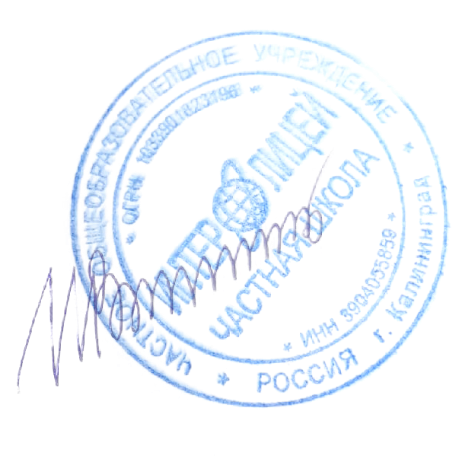 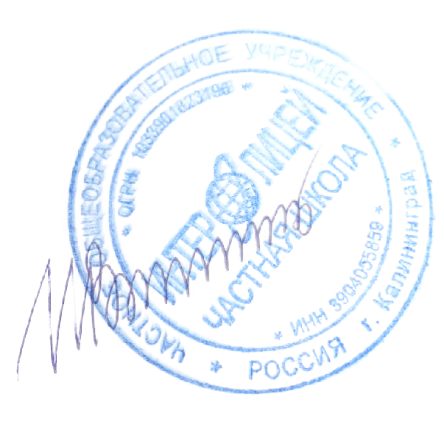 Утверждена на заседании педагогического совета, протокол № 1 от 28.08.2020 года№ п/пНаименование раздела/темыКоличество
часовСодержаниеФормы организации учебных 
занятийОсновные виды учебной 
деятельностиСамое великое чудо на свете5Знакомство с учебником по литературному чтению. Система условных обозначений. Содержание учебника. Словарь.Книги, прочитанные летом. Любимые книги. Герои любимых книг. Творчество читателя. Талант читателя. Старинные и современные книги. Подготовка сообщения на темы «Старинные книги Древней Руси», «О чём может рассказать старинная книга» Высказывания о книге К. Ушинского, М. Горького, Л. Толстого. Напутствие читателю Р. Сефа.Урок открытия новых знаний, урок рефлексия, урок общеметодологической направленности, урок развивающего контроля.Чтение детской художественной литературыЧтение, обсуждениеЗаучивание, рассказываниеБеседа, вопросы, ответыТеатрализованная деятельностьСамостоятельная художественная речевая деятельностьВикторина, КВН, презентации книг, выставки, праздникиУстное народное творчество14Произведения устного народного творчества: пословицы, поговорки, народные песни, потешки, прибаутки, считалки, небылицы, загадки, сказки. Ю. Мориц «Сказка по лесу идет...» Русские народные сказки «Петушок и бобовое зёрнышко», «У страха глаза велики», «Лиса и тетерев», «Лиса и журавль», «Каша из топора», «Гуси-лебеди».Урок открытия новых знаний, урок рефлексия, урок общеметодологической направленности, урок развивающего контроля.Чтение детской художественной литературыЧтение, обсуждениеЗаучивание, рассказываниеБеседа, вопросы, ответыТеатрализованная деятельностьСамостоятельная художественная речевая деятельностьВикторина, КВН, презентации книг, выставки, праздникиЛюблю природу русскую. Осень8Ф. Тютчев. «Есть в осени первоначальной...», К. Бальмонт. «Поспевает брусника», А. Плещеев. «Осень наступила...», А. Фет. «Ласточки пропали...», А. Толстой. «Осень. Обсыпается весь наш бедный сад...», С. Есенин. «Закружилась листва золотая...», В. Брюсов. «Сухие листья», И. Токмакова. «Опустел скворечник...», В. Берестов. «Хитрые грибы», «Грибы» (из энциклопедии), М. Пришвин. «Осеннее утро».Урок открытия новых знаний, урок рефлексия, урок общеметодологической направленности, урок развивающего контроля.Чтение детской художественной литературыЧтение, обсуждениеЗаучивание, рассказываниеБеседа, вопросы, ответыТеатрализованная деятельностьСамостоятельная художественная речевая деятельностьВикторина, КВН, презентации книг, выставки, праздникиРусские писатели13 А. Пушкин вступление к поэме «Руслан и Людмила», «Вот север тучи нагоняя», «Зима!.. Крестьянин, торжествуя...», «Сказка о рыбаке и рыбке». И. Крылов. «Лебедь, Щука и Рак», «Стрекоза и Муравей». Л. Толстой. «Старый дед и внучек», «Филиппок», «Правда всего дороже», «Котёнок»Урок открытия новых знаний, урок рефлексия, урок общеметодологической направленности, урок развивающего контроля.Чтение детской художественной литературыЧтение, обсуждениеЗаучивание, рассказываниеБеседа, вопросы, ответыТеатрализованная деятельностьСамостоятельная художественная речевая деятельностьВикторина, КВН, презентации книг, выставки, праздникиО братьях наших меньших12Н. Сладков «Они и мы», Б. Заходер. «Плачет киска в коридоре...», И. Пивоварова. «Жила-была собака...», В. Берестов. «Кошкин щенок», М. Пришвин. «Ребята и утята», Е. Чарушин. «Страшный рассказ», Б. Житков. «Храбрый утенок», В. Бианки «Музыкант», «Сова»Урок открытия новых знаний, урок рефлексия, урок общеметодологической направленности, урок развивающего контроля.Чтение детской художественной литературыЧтение, обсуждениеЗаучивание, рассказываниеБеседа, вопросы, ответыТеатрализованная деятельностьСамостоятельная художественная речевая деятельностьВикторина, КВН, презентации книг, выставки, праздникиИз детских журналов9Д. Хармс. «Игра», «Вы знаете?..»; Д. Хармс, С. Маршак. «Веселые чижи»; Д. Хармс. «Что это было?»; Н. Гернет, Д. Хармс. «Очень-очень вкусный пирог»; Ю. Владимиров. «Чудаки»; А. Введенский. «Ученый Петя», «Лошадка»Урок открытия новых знаний, урок рефлексия, урок общеметодологической направленности, урок развивающего контроля.Чтение детской художественной литературыЧтение, обсуждениеЗаучивание, рассказываниеБеседа, вопросы, ответыТеатрализованная деятельностьСамостоятельная художественная речевая деятельностьВикторина, КВН, презентации книг, выставки, праздникиЛюблю природу русскую. Зима8И. Бунин. «Зимним холодом...», К. Бальмонт. «Светло-пушистая...», Я. Аким. «Утром кот...», Ф. Тютчев. «Чародейкою Зимою...», С. Есенин. «Поет зима — аукает...», «Береза». Русская народная сказка «Два Мороза», С. Михалков. «Новогодняя быль»; А. Барто. «Дело было в январе…»; С. Дрожжин. «Улицей гуляет…»Урок открытия новых знаний, урок рефлексия, урок общеметодологической направленности, урок развивающего контроля.Чтение детской художественной литературыЧтение, обсуждениеЗаучивание, рассказываниеБеседа, вопросы, ответыТеатрализованная деятельностьСамостоятельная художественная речевая деятельностьВикторина, КВН, презентации книг, выставки, праздникиПисатели детям17К.И. Чуковский. Сказки. «Путаница», «Радость», «Федорино горе». С. Маршак «Кот и лодыри». С.В. Михалков «Мой секрет», «Сила воли», «Мой щенок», А.Л. Барто «Верёвочка», «Мы не заметили ужа», «Вовка – добрая душа». Юмористические рассказы Н.Н. Носова «Затейники», «Живая шляпа», «На горке»Урок открытия новых знаний, урок рефлексия, урок общеметодологической направленности, урок развивающего контроля.Чтение детской художественной литературыЧтение, обсуждениеЗаучивание, рассказываниеБеседа, вопросы, ответыТеатрализованная деятельностьСамостоятельная художественная речевая деятельностьВикторина, КВН, презентации книг, выставки, праздникиЯ и мои друзья8В. Берестов. «За игрой», Э. Мошковская. «Я ушел в свою обиду...», В. Берестов. «Гляжу с высоты...», В. Лунин. «Я и Вовка», Н. Булгаков. «Анна, не грусти!», Ю. Ермолаев. «Два пирожных», В. Осеева. «Волшебное слово», «Хорошее», «Почему?»Урок открытия новых знаний, урок рефлексия, урок общеметодологической направленности, урок развивающего контроля.Чтение детской художественной литературыЧтение, обсуждениеЗаучивание, рассказываниеБеседа, вопросы, ответыТеатрализованная деятельностьСамостоятельная художественная речевая деятельностьВикторина, КВН, презентации книг, выставки, праздникиЛюблю природу русскую. Весна9Ф. Тютчев. «Зима недаром злится…», «Весенние воды», А. Плещеев «Весна», «Сельская песенка», «В бурю»; А. Блок. «На лугу»; С. Маршак. «Снег теперь уже не тот…»; И. Бунин. «Матери»; Е. Благинина. «Посидим в тишине»; Э. Мошковская. «Я маму мою обидел…»; С. Васильев. «Белая берёза».Урок открытия новых знаний, урок рефлексия, урок общеметодологической направленности, урок развивающего контроля.Чтение детской художественной литературыЧтение, обсуждениеЗаучивание, рассказываниеБеседа, вопросы, ответыТеатрализованная деятельностьСамостоятельная художественная речевая деятельностьВикторина, КВН, презентации книг, выставки, праздникиИ в шутку и всерьёз13Б. Заходер. «Товарищам детям», «Что красивей всего?», «Песенки Винни Пуха»; Э. Успенский. «Чебурашка», «Если был бы я девчонкой...», «Над нашей квартирой», «Память»; В. Берестов. «Знакомый», «Путешественники», «Кисточка»; И. Токмакова. «Плим», «В чудной стране»; Г. Остер. «Будем знакомы», В. Драгунский «Тайное становиться явным»Урок открытия новых знаний, урок рефлексия, урок общеметодологической направленности, урок развивающего контроля.Чтение детской художественной литературыЧтение, обсуждениеЗаучивание, рассказываниеБеседа, вопросы, ответыТеатрализованная деятельностьСамостоятельная художественная речевая деятельностьВикторина, КВН, презентации книг, выставки, праздникиЛитература зарубежных стран20Американские, английские, французские, немецкие народные песенки в переводе С. Маршака, В. Викторова, Л. Яхнина. Ш. Перро «Кот в сапогах», «Красная Шапочка». Г.С. Андерсен.» Принцесса на горошине». Эни Хогарт. «Мафин и паук».Урок открытия новых знаний, урок рефлексия, урок общеметодологической направленности, урок развивающего контроля.Чтение детской художественной литературыЧтение, обсуждениеЗаучивание, рассказываниеБеседа, вопросы, ответыТеатрализованная деятельностьСамостоятельная художественная речевая деятельностьВикторина, КВН, презентации книг, выставки, праздники№ п/пТема урокаКоличество часовДата планируемаяДата фактическаяI четверть 9 учебных недель – 36 часа (в т.ч 1адм. работа, 1 викторина, 1 тест, 10 ВПМ)I четверть 9 учебных недель – 36 часа (в т.ч 1адм. работа, 1 викторина, 1 тест, 10 ВПМ)I четверть 9 учебных недель – 36 часа (в т.ч 1адм. работа, 1 викторина, 1 тест, 10 ВПМ)I четверть 9 учебных недель – 36 часа (в т.ч 1адм. работа, 1 викторина, 1 тест, 10 ВПМ)I четверть 9 учебных недель – 36 часа (в т.ч 1адм. работа, 1 викторина, 1 тест, 10 ВПМ) Самое великое чудо на свете – 5часов Самое великое чудо на свете – 5часов Самое великое чудо на свете – 5часов Самое великое чудо на свете – 5часов Самое великое чудо на свете – 5часов Введение. Знакомство с учебником.11 неделяВПМ. Как выбирается имя и что оно значит? 11 неделяЗнакомство с названием раздела: «Самое великое чудо»11 неделяБиблиотеки. Проект: «О чём может рассказать школьная библиотека»11 неделяВПМ. Мир близких людей. Старинные и современные книги. Р.Сеф Читателю.12 неделяУстное народное творчество – 14 часовУстное народное творчество – 14 часовУстное народное творчество – 14 часовУстное народное творчество – 14 часовУстное народное творчество – 14 часовЗнакомство с названием раздела. Устное народное творчество12 неделяРусские народные песни12 неделяПотешки, прибаутки12 неделяСкороговорки, считалки, небылицы13 неделяВПМ. Деревня. Загадки, пословицы, поговорки13 неделяНародные сказки. Ю. Мориц «Сказка по лесу идёт…»13 неделяСказка «Петушок и бобовое зёрнышко»13 неделяВходной контроль. Работа с текстом.14 неделяВПМ. Как город рассказывает о себе. Сказка «У страха глаза велики»14 неделяСказка «Лиса и журавль»14 неделяСказка «Каша из топора»14 неделяВПМ. Улицы города. Сказка «Гуси-лебеди»15 неделяСказка «Гуси-лебеди»15 неделяВикторина по сказкам. Оценка достижений по разделу «Устное народное творчество»15 неделяЛюблю природу русскую. Осень – 8 часовЛюблю природу русскую. Осень – 8 часовЛюблю природу русскую. Осень – 8 часовЛюблю природу русскую. Осень – 8 часовЛюблю природу русскую. Осень – 8 часовВПМ. Площади города. Знакомство с разделом. Люблю природу русскую. Осень.                        15 неделяФ. Тютчев «Есть в осени первоначальной…»16 неделяК. Бальмонт «Поспевает брусника…», А. Плещеев «Осень наступила…»16 неделяА. Фет «Ласточки пропали…»16 неделяВПМ Народная мудрость. «Осенние листья» - тема для поэтов16 неделяВ. Берестов «Хитрые грибы»17 неделяМ. Пришвин «Осеннее утро», И. Бунин «Сегодня так светло кругом…»17 неделяОценка достижений по разделу «Люблю природу русскую. Осень». Тест.17 неделяРусские писатели – 13 часовРусские писатели – 13 часовРусские писатели – 13 часовРусские писатели – 13 часовРусские писатели – 13 часовВПМ Народные приметы земледельцев. А. С. Пушкин «У лукоморья дуб зелёный…»17 неделяСтихи А.С. Пушкина.18 неделяА.С. Пушкин «Сказка о рыбаке и рыбке» и другие сказки18 неделяА.С. Пушкин «Сказка о рыбаке и рыбке»18 неделяА.С. Пушкин «Сказка о рыбаке и рыбке»18 неделяВПМ Дары природы. Обобщение по теме «Сказки Пушкина»19 неделяИ. Крылов «Лебедь, Рак и Щука»19 неделяИ. Крылов «Стрекоза и Муравей»  19 неделяВПМ Дорога жизни. Л. Толстой «Старый дед и внучек»  19 неделяII четверть - 7 учебных недель – 28 часов (в т. ч. 1 адм. к/р, 1 проверка навыка чтения, 2 теста, 7 ВПМ)II четверть - 7 учебных недель – 28 часов (в т. ч. 1 адм. к/р, 1 проверка навыка чтения, 2 теста, 7 ВПМ)II четверть - 7 учебных недель – 28 часов (в т. ч. 1 адм. к/р, 1 проверка навыка чтения, 2 теста, 7 ВПМ)II четверть - 7 учебных недель – 28 часов (в т. ч. 1 адм. к/р, 1 проверка навыка чтения, 2 теста, 7 ВПМ)II четверть - 7 учебных недель – 28 часов (в т. ч. 1 адм. к/р, 1 проверка навыка чтения, 2 теста, 7 ВПМ)Л. Толстой «Филиппок »  110 неделяЛ. Толстой «Котёнок», «Правда всего дороже»  110 неделяВПМ Путники. Гостеприимство. Весёлые стихи И. Токмаковой, Ю. Могутина.   110 неделяОценка достижений по разделу «Русские писатели». Тест.   110 неделяО братьях наших меньших – 12 часовО братьях наших меньших – 12 часовО братьях наших меньших – 12 часовО братьях наших меньших – 12 часовО братьях наших меньших – 12 часовЗнакомство с разделом. О братьях наших меньших  111 неделяБ. Заходер «Плачет киска в коридоре…», И. Пивоварова «Жила-была собака…»  111 неделяВПМ Ярмарка. Купец. Покупатель. Товар. В. Берестов «Кошкин щенок»  111 неделяНравственный смысл поступков. Домашние животные. 111 неделяМ. Пришвин «Ребята и утята» 112 неделяМ. Пришвин «Ребята и утята» 112 неделяВПМ Купец. Покупатель. Товар. Е. Чарушин «Страшный рассказ»  112 неделяЕ. Чарушин «Страшный рассказ»  112 неделяБ. Житков «Храбрый утёнок»   113 неделяВ. Бианки «Музыкант»113 неделяВПМ. Смысл праздника. В. Бианки «Сова»   113 неделяОценка планируемых достижений по разделу «О братьях наших меньших». Тест.  113 неделяИз детских журналов - 9 часовИз детских журналов - 9 часовИз детских журналов - 9 часовИз детских журналов - 9 часовИз детских журналов - 9 часовЗнакомство с разделом. Из детских журналов 114 неделяД. Хармс «Игра».114 неделяВПМ. Как сказка учит, развлекает и зло побеждает? Сказочник. В сказке живет житейская мудрость. Д. Хармс «Вы знаете?»  114 неделяД. Хармс, С.Маршак «Весёлые чижи»  114 неделяН. Гернет, Д.Хармс «Очень-очень вкусный пирог»  115 неделяВПМ. Храм в жизни человека. Ю. Владимиров «Чудаки»  115 неделя Полугодовой контроль. Работа с тестом. 115 неделяОценка своих достижений за 1 полугодие (навык чтения)  115 неделяА. Введенский «Учёный Петя», «Лошадка».116 неделяЛюблю природу русскую. Зима – 8 часовЛюблю природу русскую. Зима – 8 часовЛюблю природу русскую. Зима – 8 часовЛюблю природу русскую. Зима – 8 часовЛюблю природу русскую. Зима – 8 часовЗнакомство с разделом: «Люблю природу русскую. Зима»116 неделяВПМ. Слова умные, добрые, меткие, задушевные. Злословие. Цена слова. Стихи о первом снеге.116 неделяФ. Тютчев «Чародейкою Зимою»116 неделяIII четверть – 10 учебных недель – 40 часов (в т. ч. 1 проверка навыка чтения, 3 теста, 10 ВПМ)III четверть – 10 учебных недель – 40 часов (в т. ч. 1 проверка навыка чтения, 3 теста, 10 ВПМ)III четверть – 10 учебных недель – 40 часов (в т. ч. 1 проверка навыка чтения, 3 теста, 10 ВПМ)III четверть – 10 учебных недель – 40 часов (в т. ч. 1 проверка навыка чтения, 3 теста, 10 ВПМ)III четверть – 10 учебных недель – 40 часов (в т. ч. 1 проверка навыка чтения, 3 теста, 10 ВПМ)Сказка «Два Мороза»117 неделяВПМ. Храм хранит труд многих людей. С. Михалков «Новогодняя быль»117 неделяА. Барто «Дело было в январе», С. Дрожжин «Улицей гуляет…»117 неделяВесёлые стихи о зиме117 неделяОценка достижений по разделу «Люблю природу русскую. Зима». Тест.118 неделяПисатели детям – 17 часовПисатели детям – 17 часовПисатели детям – 17 часовПисатели детям – 17 часовПисатели детям – 17 часовВПМ. Слова умные, добрые, меткие, задушевные. Злословие. Цена слова. Знакомство с разделом: «Писатели – детям»118 неделяК. Чуковский «Путаница»118 неделяК. Чуковский «Радость»118 неделяК. Чуковский «Федорино горе»119 неделяВПМ. Земледелие. О чем рассказывают названия деревень. К. Чуковский «Федорино горе»119 неделяС. Маршак «Кот и лодыри»119 неделяС. Маршак «Мой секрет», «Сила воли»119 неделяС. Михалков «Мой щенок»120 неделяВПМ. Как лес служит человеку? А. Барто «Верёвочка»120 неделяА. Барто «Мы не заметили жука», «В школу»120 неделяА. Барто «Вовка добрая душа»120 неделяН. Носов «Затейники»121 неделяВПМ. Что строили из дерева? Н. Носов «Живая шляпа»121 неделяН. Носов «Живая шляпа»121 неделяН. Носов «На горке»121 неделяН. Носов «На горке»122 неделяВПМ. Библия – Книга книг. Книга рукописная, книга печатная. Книжная мудрость. В чем состоит великая сила книги? Оценка достижений по разделу «Писатели –детям». Тест.122 неделяЯ и мои друзья – 8 часовЯ и мои друзья – 8 часовЯ и мои друзья – 8 часовЯ и мои друзья – 8 часовЯ и мои друзья – 8 часовЗнакомство с разделом: «Я и мои друзья»122 неделяСтихи о дружбе и друзьях122 неделяН. Булгаков «Анна, не грусти»123 неделяВПМ Как рубили дом? Почему предпочитали деревянные изделия? Ю. Ермолаев «Два пирожных».123 неделяВ. Осеева «Волшебное слово»123 неделяВПМ В чем красота леса? В. Осеева «Почему?»123 неделяВ. Осеева «Почему?»124 неделяОценка достижений по разделу «Я и мои друзья». Навык чтения.124 неделяЛюблю природу русскую. Весна – 9 часовЛюблю природу русскую. Весна – 9 часовЛюблю природу русскую. Весна – 9 часовЛюблю природу русскую. Весна – 9 часовЛюблю природу русскую. Весна – 9 часовЗнакомство с разделом: «Люблю природу русскую. Весна»124 неделяВПМ Какие животные издавна живут с человеком? Стихи Ф.Тютчева о весне.124 неделяСтихи А. Плещеева о весне125 неделяА. Блок «На лугу» С. Маршак «Снег теперь уже не тот…»125 неделяИ. Бунин «Матери»125 неделяА. Плещеев «В бурю»125 неделяВПМ. Забота о животных. Е. Благинина «Посидим в тишине»126 неделяС. Васильев «Белая береза»126 неделяОценка достижений по разделу «Люблю природу русскую. Весна». Тест126 неделяИ в шутку и всерьез – 13 часовИ в шутку и всерьез – 13 часовИ в шутку и всерьез – 13 часовИ в шутку и всерьез – 13 часовИ в шутку и всерьез – 13 часовЗнакомство с разделом: «И в шутку и всерьёз»126 неделяIV четверть – 8 учебных недель – 32 часа (в т. ч, 1 адм. работа, 2 теста, 1 проверка навыка чтения, 1 КВН)IV четверть – 8 учебных недель – 32 часа (в т. ч, 1 адм. работа, 2 теста, 1 проверка навыка чтения, 1 КВН)IV четверть – 8 учебных недель – 32 часа (в т. ч, 1 адм. работа, 2 теста, 1 проверка навыка чтения, 1 КВН)IV четверть – 8 учебных недель – 32 часа (в т. ч, 1 адм. работа, 2 теста, 1 проверка навыка чтения, 1 КВН)IV четверть – 8 учебных недель – 32 часа (в т. ч, 1 адм. работа, 2 теста, 1 проверка навыка чтения, 1 КВН)Б.Заходер «Товарищам детям», «Что красивей всего?»127 неделяБ. Заходер. Песенка Винни-Пуха127 неделяБ. Заходер. Песенка Винни-Пуха127 неделяЭ. Успенский «Чебурашка».127 неделяЭ. Успенский «Чебурашка», «Если бы я был девчонкой…»128 неделяСтихи Э. Успенского128 неделяСтихи В. Берестова128 неделяСтихи И. Токмаковой128 неделяГ. Остер «Будем знакомы»129 неделяГ. Остер «Будем знакомы»129 неделяВ. Драгунский «Тайное становится явным»129 неделяОценка планируемых достижений по разделу «И в шутку и всерьёз». Тест129 неделяЛитература зарубежных стран – 20 часовЛитература зарубежных стран – 20 часовЛитература зарубежных стран – 20 часовЛитература зарубежных стран – 20 часовЛитература зарубежных стран – 20 часовЗнакомство с разделом: «Литература зарубежных стран»130 неделяАмериканские и английские народные песенки.130 неделяПесенки «Сюзон и мотылёк», «Знают мамы, знают дети»130 неделяШ. Перро «Кот в сапогах»130 неделяШ. Перро «Кот в сапогах»131 неделяШ. Перро «Красная Шапочка»131 неделяГ. Х. Андерсен «Принцесса на горошине»131 неделяЭ. Хогарт «Мафин и паук»131 неделяЭ.Хогарт «Мафин и паук»132 неделяОценка достижений по разделу «Литература зарубежных стран». Тест132 неделяЛюбимые сказки. Внеклассное чтение132 неделяПромежуточная аттестация. Работа с текстом.132 неделяРабота над ошибками133 неделяОбобщающий урокПроект: «Мой любимый писатель – сказочник». 133 неделяПрезентация проектов.133 неделяСписок литературы, рекомендуемой для прочтения будущим третьеклассникам.133 неделяИтоговое повторение и закрепление. КВН «Цветик-семицветик»134 неделяНавык чтения. Резерв134 неделяРезерв134 неделяРезерв134 неделяКатегории Характеристики Нормативная и методическая база – статья 2 Федерального закона от 29.12.2012 г. № 273-ФЗ «Об образовании в Российской Федерации»; – приказ Министерства образования РФ от 06 октября 2009 г. № 373 «Об утверждении и введении в действие федеральных государственных стандартов начального общего образования»; – приказ Минобрнауки РФ от 31.12.2015 №1576 «О внесении изменений в федеральный государственный образовательный стандарт начального общего образования, утвержденный приказом Министерства образования и науки РФ от 06.10.2009 №373»; – приказ Минобрнауки России от 31 апреля 2014 года № 253 (ред. от 26.01.2016) «Об утверждении федерального перечня учебников, рекомендуемых к использованию при реализации имеющих государственную аккредитацию образовательных программ начального общего, основного общего, среднего общего образования»; – постановление Главного государственного санитарного врача РФ от 29.12.2010 г. № 189 «Об утверждении СанПиН 2.4.2.2821-10 «Санитарно-эпидемиологические требования к условиям и организации обучения в общеобразовательных учреждениях»; – Санитарно-эпидемиологические требования к условиям и организации обучения, содержания в общеобразовательных организациях, изменения №3 в СанПиН 2.4.2.2821-10 (постановление Главного государственного санитарного врача РФ от 24 декабря 2015 года №81) – письмо Министерства образования и науки Российской Федерации от 03.03.2016г. № 08-334; – письмо Министерства образования и науки Российской Федерации от 28.10.2015г. № 08-1786 « О рабочих программах учебных предметов» – Устав школы.УМКЛ. Ф. Климанова, В. Г. Горецкий, М. В. Голованова, Л. А. Виноградская. Литературное чтение. Учебник. 2 класс. В 2 ч. Ч. 1. М.: Просвещение, 2018 г.Л. Ф. Климанова, В. Г. Горецкий, М. В. Голованова, Л. А. Виноградская. Литературное чтение. Учебник. 2 класс. В 2 ч. Ч. 2. М.: Просвещение, 2018 г.Цели Овладение осознанным, правильным, беглым и выразительным чтением как базовым навыком в системе образования младших школьников;   формирование читательского кругозора и приобретение опыта самостоятельной читательской деятельности, совершенствование всех видов речевой деятельности;  развитие художественно-творческих и познавательных способностей, эмоциональной отзывчивости при чтении художественных произведений;  формирование эстетического отношения к искусству слова; овладение первоначальными навыками работы с учебными и научно-познавательными текстами;  обогащение нравственного опыта младших школьников средствами художественного текста;  формирование представлений о добре и зле, уважения к культуре народов многонациональной России и других стран.Общая характеристика программыЛитературное чтение» — один из основных предметов в обучении младших школьников. Он формирует общеучебный навык чтения и умение работать с текстом, пробуждает интерес к чтению художественной литературы и способствует общему развитию ребёнка, его духовно-нравственному и эстетическому воспитанию. Курс призван продолжить обучение чтению в мир художественной литературы и помочь осмыслить образность словесного искусства. Литературное чтение пробуждает у детей интерес к словесному творчеству и к чтению художественных произведений. Оказывает большое воспитательное воздействие на школьника, формирует его личность.Количество часов в учебном плане136 ч в год (34 недели), 4 часа в неделю, включая внутрипредметный модуль «Истоки» (20%)Планируемые результатыПредметные результаты: 1) понимание литературы как явления национальной и мировой культуры, средства сохранения и передачи нравственных ценностей и традиций; 2) осознание значимости чтения для личного развития; формирование представлений о Родине и её людях, окружающем мире, культуре, первоначальных этических представлений, понятий о добре и зле, дружбе, честности; выработка потребности в систематическом чтении; 3) достижение необходимого для продолжения образования уровня читательской компетентности, общего речевого развития, т. е. овладение чтением вслух и про себя, элементарными приёмами анализа художественных, научно-познавательных и учебных текстов с использованием элементарных литературоведческих понятий; 4) использование разных видов чтения (изучающее (смысловое), выборочное, поисковое); умение осознанно воспринимать и оценивать содержание и специфику различных текстов, участвовать в их обсуждении, давать и обосновывать нравственную оценку поступков героев; 5) умение самостоятельно выбирать интересующую литературу, пользоваться справочными источниками для понимания и получения дополнительной информации, составляя самостоятельно краткую аннотацию; 6) умение использовать простейшие виды анализа различных текстов: устанавливать причинно-следственные связи и определять главную мысль произведения, делить текст на части, озаглавливать их, составлять простой план, находить средства выразительности, пересказывать произведение; 7) умение работать с разными видами текстов, находить характерные особенности научно-познавательных, учебных и художественных произведений. На практическом уровне овладеть некоторыми видами письменной речи (повествование — создание текста по аналогии, рассуждение — письменный ответ на вопрос, описание — характеристика героев; умение написать отзыв на прочитанное произведение); 8) развитие художественно-творческих способностей, умение создавать собственный текст на основе художественного произведения, репродукции картин художников, иллюстраций, личного опыта.ФИО учителяКлассПредметПредметКоличество часовКоличество часовПричины невыполнения программыКомпенсирующие мероприятияСроки осуществленияФИО учителяКлассПредметПредметПо плану в соответствии с программойПроведено фактическиПричины невыполнения программыКомпенсирующие мероприятияСроки осуществленияI четвертьI четвертьI четвертьI четвертьI четвертьI четвертьI четвертьI четвертьI четвертьВывод: Дата: Подпись:Вывод: Дата: Подпись:Вывод: Дата: Подпись:Вывод: Дата: Подпись:Вывод: Дата: Подпись:Вывод: Дата: Подпись:Вывод: Дата: Подпись:Вывод: Дата: Подпись:Вывод: Дата: Подпись:II четверть (или I-ое полугодие)II четверть (или I-ое полугодие)II четверть (или I-ое полугодие)II четверть (или I-ое полугодие)II четверть (или I-ое полугодие)II четверть (или I-ое полугодие)II четверть (или I-ое полугодие)II четверть (или I-ое полугодие)II четверть (или I-ое полугодие)Вывод: Дата: Подпись:Вывод: Дата: Подпись:Вывод: Дата: Подпись:Вывод: Дата: Подпись:Вывод: Дата: Подпись:Вывод: Дата: Подпись:Вывод: Дата: Подпись:Вывод: Дата: Подпись:Вывод: Дата: Подпись:III четверть III четверть III четверть III четверть III четверть III четверть III четверть III четверть III четверть Вывод: Дата: Подпись:Вывод: Дата: Подпись:Вывод: Дата: Подпись:Вывод: Дата: Подпись:Вывод: Дата: Подпись:Вывод: Дата: Подпись:Вывод: Дата: Подпись:Вывод: Дата: Подпись:Вывод: Дата: Подпись:IV четверть (или II -ое полугодие)IV четверть (или II -ое полугодие)IV четверть (или II -ое полугодие)IV четверть (или II -ое полугодие)IV четверть (или II -ое полугодие)IV четверть (или II -ое полугодие)IV четверть (или II -ое полугодие)IV четверть (или II -ое полугодие)IV четверть (или II -ое полугодие)Вывод: Дата: Подпись:Вывод: Дата: Подпись:Вывод: Дата: Подпись:Вывод: Дата: Подпись:Вывод: Дата: Подпись:Вывод: Дата: Подпись:Вывод: Дата: Подпись:Вывод: Дата: Подпись:Вывод: Дата: Подпись:202_ – 202_ уч. год202_ – 202_ уч. год202_ – 202_ уч. год202_ – 202_ уч. год202_ – 202_ уч. год202_ – 202_ уч. год202_ – 202_ уч. год202_ – 202_ уч. год202_ – 202_ уч. годВывод (по итогам года):Дата: Подпись (учитель): Подпись (зам. директора по УВР):Дата: Вывод (по итогам года):Дата: Подпись (учитель): Подпись (зам. директора по УВР):Дата: Вывод (по итогам года):Дата: Подпись (учитель): Подпись (зам. директора по УВР):Дата: Вывод (по итогам года):Дата: Подпись (учитель): Подпись (зам. директора по УВР):Дата: Вывод (по итогам года):Дата: Подпись (учитель): Подпись (зам. директора по УВР):Дата: Вывод (по итогам года):Дата: Подпись (учитель): Подпись (зам. директора по УВР):Дата: Вывод (по итогам года):Дата: Подпись (учитель): Подпись (зам. директора по УВР):Дата: Вывод (по итогам года):Дата: Подпись (учитель): Подпись (зам. директора по УВР):Дата: Вывод (по итогам года):Дата: Подпись (учитель): Подпись (зам. директора по УВР):Дата: 